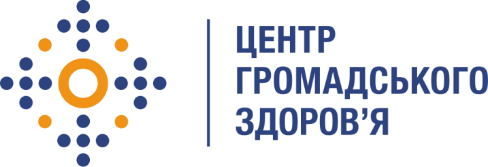 Державна установа 
«Центр громадського здоров’я Міністерства охорони здоров’я України» оголошує конкурс на відбір Консультанта Аналітика бази даних МІС ВІЛ в рамках Проекту Глобального фонду для боротьби зі СНІДом, туберкульозом і малярією «Прискорення прогресу у зменшенні тягаря туберкульозу та ВІЛ-інфекції в Україні»Назва позиції: Консультант Аналітик бази даних МІС ВІЛІнформація щодо установи:Головним завданнями Державної установи «Центр громадського здоров’я Міністерства охорони здоров’я України» (далі – Центр) є діяльність у сфері громадського здоров’я. Центр виконує лікувально-профілактичні, науково-практичні та організаційно-методичні функції у сфері охорони здоров’я з метою забезпечення якості лікування хворих на соціально небезпечні захворювання, зокрема ВІЛ/СНІД, туберкульоз, наркозалежність, вірусні гепатити тощо, попередження захворювань в контексті розбудови системи громадського здоров’я. Центр приймає участь в розробці регуляторної політики і взаємодіє з іншими міністерствами, науково-дослідними установами, міжнародними установами та громадськими організаціями, що працюють в сфері громадського здоров’я та протидії соціально небезпечним захворюванням.Основні обов'язки:Аналіз поточних архітектурних та технічних рішень.Аналіз та оптимізація завантаженості баз даних для оптимізації ресурсів.Консультування з покращення якісних характеристик баз даних при розширенні функціоналу та збільшенні навантаження.Консультування з приводу інтеграції з іншими системами та сервісамиАналіз по взаємодії МІС ВІЛ з центральним компонентом eHealthПідготовка аналітичних звітів за результатами оброблених даних.Участь у робочих зустрічах щодо архітектурних та технічних рішень.Вимоги до професійної компетентності:Вища освіта (в галузі інформаційних технологій/комп'ютерної інженерії, статистика та схожі);Досвід роботи в сфері інформаційних технологій (масштабні клієнт-серверні інформаційні системи, бази даних) - від 3 років;Обов'язковий досвід роботи з Microsoft SQL Server, конфігурування, налаштування запитів та оптимізації вже існуючих процесів;Чітке розуміння структур баз даних, теорій, принципів та практик;Розуміння розподілених обчислювальних архітектур;Досвід інтеграції систем національного рівня;Досвід проведення аналізу масивів даних;Англійська мова - технічний рівень.Резюме мають бути надіслані електронною поштою на електронну адресу: vacancies@phc.org.ua. В темі листа, будь ласка, зазначте: «510-2021 Аналітик бази даних МІС ВІЛ»Термін подання документів – до 28 жовтня 2021 року реєстрація документів 
завершується о 18:00.За результатами відбору резюме успішні кандидати будуть запрошені до участі у співбесіді. У зв’язку з великою кількістю заявок, ми будемо контактувати лише з кандидатами, запрошеними на співбесіду. Умови завдання та контракту можуть бути докладніше обговорені під час співбесіди.